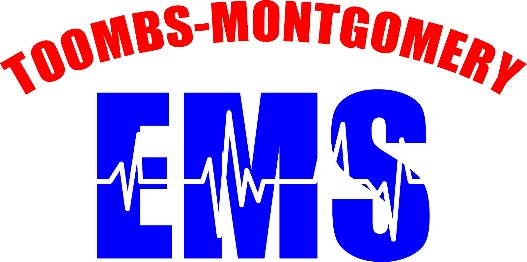 EMERGENCY MEDICAL SERVICES 509 B Maple Drive          Vidalia, Georgia 30474Phone: 912-537-5823         Fax: 912-538-5362OPEN POSITIONS:Toombs-Montgomery EMS is accepting applications to fill full and part time positions as an EMT, Advanced EMT or Paramedic.  The department is seeking applicants who wish to learn and grow while serving as a team member for our agency. The department answers over 600 calls a month to the over 35,000 citizens and visitors in our community. We pride ourselves in being a community EMS department that is working hard for the future. Any person who feels they meet the below qualifications and requirements are encouraged to apply by submitting the following:Applicants must submit the following:Completed ApplicationCopy of Driver’s LicenseCPR and / or ACLS Card(s)State of Georgia EMS License3 Year Driving History Report (MVR)Applications can be obtained from and sent to Human Resources: Toombs County Board of Commissioners, 100 Courthouse Square, Lyons, Georgia 30436 or EMS Station One located at 509 B Maple Dr., Vidalia, GA 30474Toombs County is an E.O.E. and drug free work place. Successful candidate must pass a criminal background check and pass a drug screen test. For more information on any of the above positions, may contact Drew James at EMS Station One or (912)-537-5823.